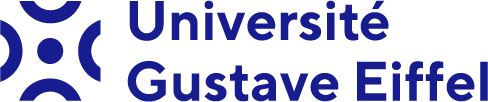 FICHE DE POSTEChargé(e) d’instrumentation, métrologie, et mesure en Physico-Chimie des Matériaux à Liant MinéralDépartement Matériaux et Structures/Laboratoire FM2DMarne-la-ValléeCatégorie A – BAP BDéfinition de l’emploiL’agent est chargé de différents essais de caractérisation physico-chimique de la durabilité des matériaux de construction du génie civil (matériaux à base cimentaire traditionnels et nouveaux, bétons recyclés, matériaux cimentaires alternatifs) dans le cadre de missions d’expertise et de recherche.Facteurs d’évolution à moyen termeDéveloppement de nouvelles compétences liées à l'évolution des techniques de caractérisation et des matériauxParticipation aux projets d'acquisition de nouveaux équipementsMissions importantes d’intérêt collectif (responsabilité de salle expérimentale, par exemple)Si l’agent le souhaite et a bénéficié d’une formation, il pourra conduire des projets d’expertise ou d’étude.Activités essentiellesDescription des activités techniques liées au poste :Réalisation d’essais physico-chimiques :Résistivité électrique (impédancemètre)RamanIRTF (couplé avec ATG)Adsorption/Désorption des gazPerméabilité aux gazMEB, Microscope optiqueSupport à la réalisation des essais listés ci-dessus :Définir, mettre au point ou adapter les préparations de matériaux afin de permettre leur caractérisationMettre en forme les données brutes, traiter et participer à l'interprétation des résultats des caractérisationsS'assurer de la validité des résultats obtenus dans le cadre d'une démarche qualité concernant le processus expérimental mis en œuvreAssurer l'adaptation des instruments et le développement des protocoles expérimentaux pour répondre à de nouveaux besoins ou à des études spécifiquesAssurer le bon fonctionnement et la maintenance courante des appareilsDiagnostiquer et traiter les anomalies de fonctionnementPlanifier et contrôler l'utilisation de l'équipement, gérer les consommablesFormer à la technique et à l'utilisation de l'instrument dans le respect des règles d’hygiène et sécurité, et de qualitéContribuer à la rédaction des modes opératoires, des documents qualité associés, et de leurs mises à jourRédiger des rapports d’essais et des procès-verbauxSuivre les évolutions des techniques, être force de propositions.Compétences requisesInstrumentation et mesure ; technologies associées ; qualité de la mesurePhysico-chimie des matériaux à liant minéralTechniques de caractérisation et analyse de la durabilité des matériaux de constructionUne connaissance des techniques de caractérisation et analyse des propriétés physiques de solides poreux serait appréciée.Compétences opérationnelles :Prendre en compte la validité et les limites de la méthode de caractérisation utiliséeRédiger les protocoles, les rapports d'analysesUtiliser les outils informatiques nécessaires au pilotage des appareils et aux traitements des donnéesÉtablir un diagnosticRésoudre des dysfonctionnementsÉvaluer les risquesAppliquer les règles d'hygiène et de sécuritéSavoir-être indispensable : capacité d’adaptation, travail en équipe, communication bienveillante et constructive, rigueur, sens de l’organisationCommuniquer avec des experts de son domaineUne maîtrise de l’anglais technique est indispensable, celle de l'anglais sera appréciée.Formation et expérience professionnelleDiplôme exigé : Licence, ou ingénieur, ou Master 1, ou Master 2.Domaine de formation souhaité : physico-chimie, mesures physiques et/ou physico-chimiques, science des matériauxUne expérience ou formation professionnelle en technique expérimentale est indispensableUne expérience ou formation professionnelle en développement d’essais serait appréciée.Environnement, contexte de travail, rattachement hiérarchiqueLe poste est à pourvoir au sein du laboratoire « Formulation, Microstructure, Modélisation, et Durabilité des matériaux de construction » (FM2D) comportant 12 agents permanents ainsi que des agents non-permanents (doctorants, stagiaires, post-doctorants, chercheurs invités). C’est l’un des 7 laboratoires du Département Matériaux et Structures (MAST) de l’Université Gustave Eiffel ; ses bureaux et ses salles expérimentales sont localisés dans le bâtiment Bienvenüe à Marne-la-Vallée. Par ailleurs, depuis le 01 janvier 2020 le laboratoire FM2D a créé une Équipe de Recherche Commune avec l’équipe-projet de recherche DIMA du Cerema.Le laboratoire FM2D contribue à deux des thèmes principaux de recherche et d’expertise du département MAST : durabilité des infrastructures stratégiques ; développement d’une économie circulaire de la construction. Dans ce cadre, le laboratoire FM2D développe des recherches sur des matériaux de construction à liant minéral, plus ou moins innovants, depuis leur formulation jusqu'à leur durabilité in-situ et leur recyclage, couvrant ainsi la totalité de leur impact environnemental sur leur cycle de vie : bétons à faible impact environnemental, recyclage des bétons, géopolymères.À cette fin, le laboratoire FM2D dispose de moyens expérimentaux, répartis dans 13 salles expérimentales, couvrant à la fois la fabrication de matériaux cimentaires et alternatifs, et la caractérisation physico-chimique de leur vieillissement (dont un porosimètre à mercure). L’équipe technique est constituée du groupe « formulation et fabrication béton » (3 agents) et du groupe « essais de durabilité » (2 agents). Par ailleurs, FM2D a aussi recours à des équipements d’autres laboratoires de MAST, par exemple au laboratoire CPDM : analyseur gravimétrique de sorption de vapeurs (DVS), MEB environnemental.À ce savoir-faire expérimental, est adossé le développement de modèles théoriques et d’outils numériques d’analyse des couplages thermo-hygro-chémo-mécaniques et de prédiction du comportement et de performance au jeune âge et à long terme de ces nouveaux matériaux. Ceci est complété par des activités d’expertise, de pré-normalisation et de normalisation.L’agent recruté sera affecté dans le groupe « essais de durabilité » de l’équipe technique du laboratoire, sous la responsabilité du Directeur du laboratoire F2MD.ContactsTeddy FEN-CHONG, Directeur du laboratoire FM2DUniversité Gustave Eiffel, 14-20 Bd Newton, 77420 Champs-sur-Marne :https://www.fm2d.ifsttar.fr